Να προσδιορίσετε τη γωνία ω σε καθένα από τα παρακάτω σχήματα: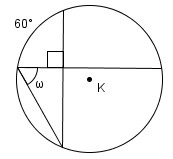 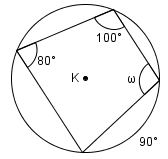 α)…………………………………………………………………………………………………………………………………………… β)……………………………………………………………………………………………………………………………………………2.    Να υπολογίσετε τις γωνίες x, y ω, φ στο διπλανό σχήμα: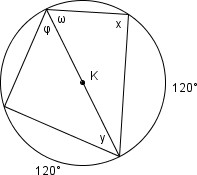 Χ=;             y-;          ω=;           φ=;3 .   Στο διπλανό σχήμα δίνεται τρίγωνο ΑΒΓ με ΑΒ=4. Ανείναι γνωστό ότι το τόξο AB =600 να υπολογίσετε :          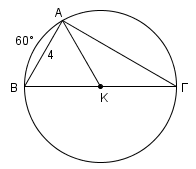 α) το εμβαδόν του                       τριγώνου ΑΒΓ β) την ακτίνα του κύκλου.ΤAΞΗ	:	ΒΗΜΕΡΟΜΗΝΙΑ :    30-4-2020ΔΙΑΡΚΕΙΑ	:	